AssignmentAssignmentQualification  BTEC Diploma in Computer Games DesignUnit number and titleUnit 72: Computer Game DesignUnit 2: Communication Skills for Creative Media ProductionStart dateWC: 06/11/2017 Group A & BDeadline WC: 20/11/2017 Group A & BAssessor nameJames TedderAssignment titleAssignment 1 – What’s in the Game?Learning Outcomes: Unit 2: Communication Skills for Creative Media Production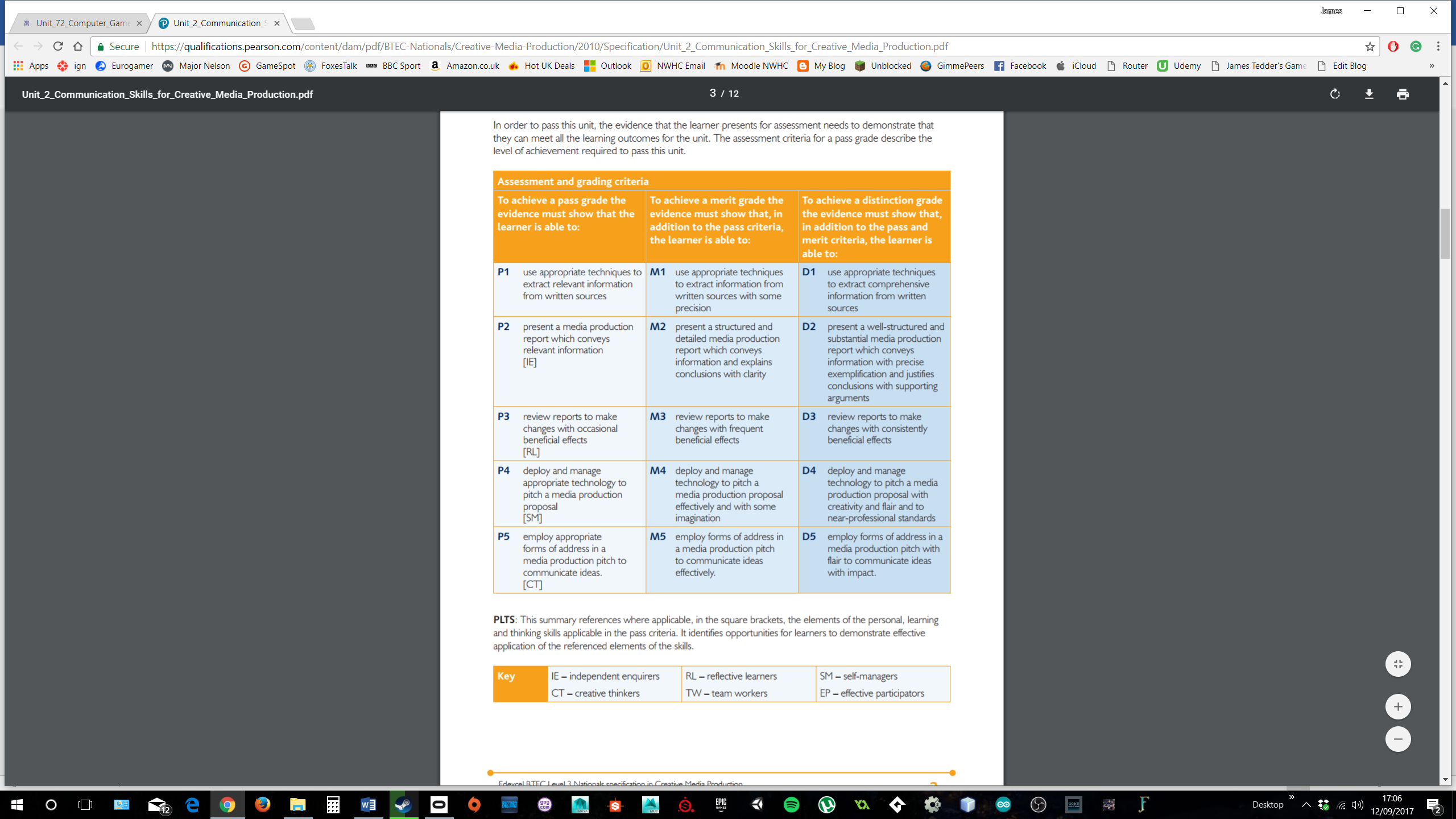 Unit 72: Computer Game Design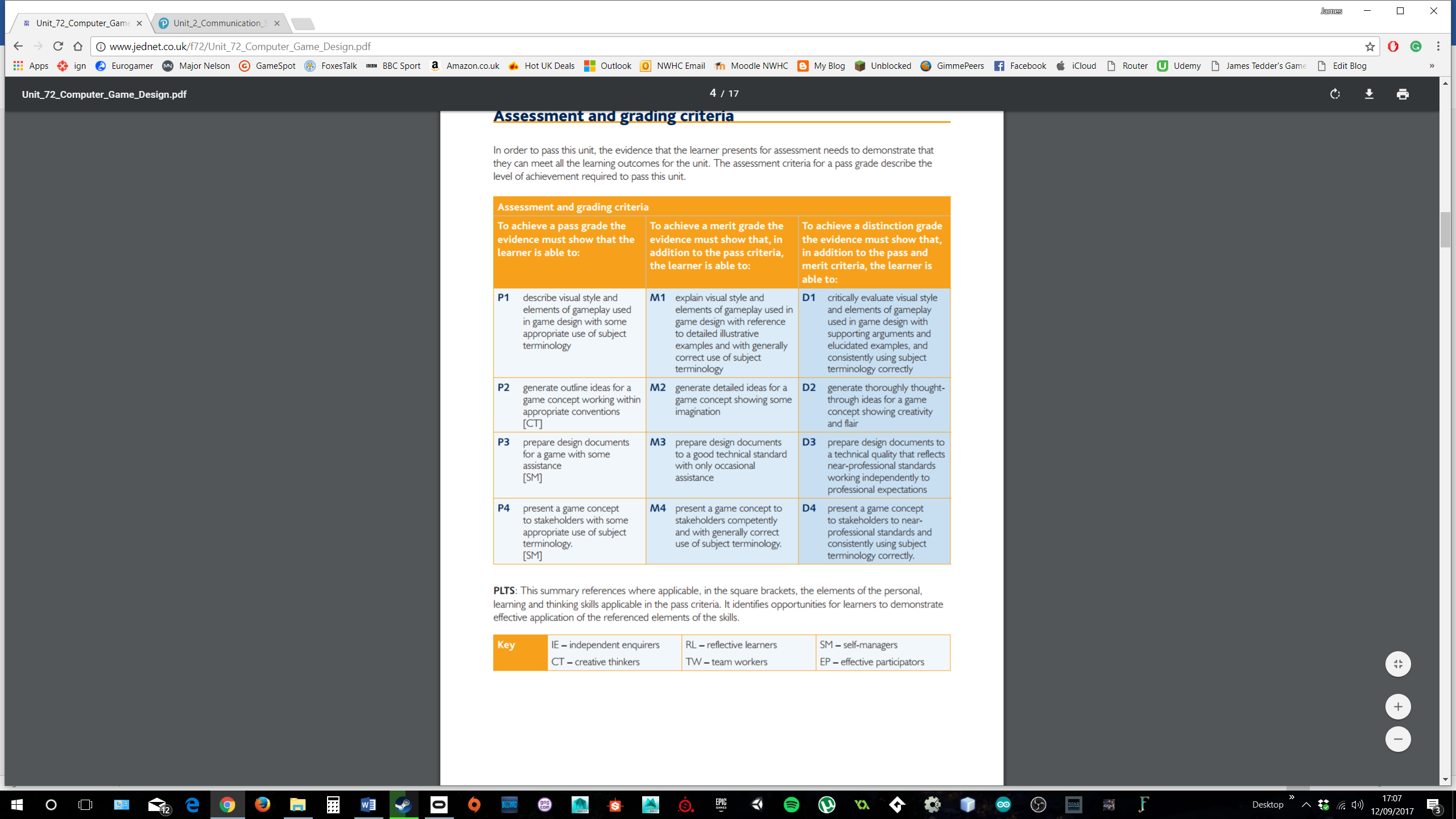 Learning Outcomes: Unit 2: Communication Skills for Creative Media ProductionUnit 72: Computer Game DesignScenarioYou are a freelance blogger who has been commission to write a piece about the principles of games design. You must show off your knowledge and research skills throughout.TaskYou will write an article for an online games blog on the principles of game design, with deconstructive analysis of a selection of games chosen by you. Your article will address visual styles of chosen games and gameplay. (Unit 72 - P1)Visual style could include:The world (terrain, architecture, objects); characters; non-playing characters (NPC); feedback interface; perspectives (2D, 3D, first-person, third-person, scrolling, aerial, context-sensitive); full motion video (FMV) Gameplay styles could include: interaction model, eg avatar, omnipresence; single player; multiplayer; narrative; game setting, eg physical, temporal, environmental, emotional, ethical; goals; challenges; rewards; player actions; rules; difficulty; game mechanics (inventory, scoring, win condition); balance; feedback; game structure (flowchart); addictionYou must research for this task and select and review relevant and targeted materials from a wide variety of different sources such as books, magazines, articles, leaflets, journals, television and the internet. You must reference your research throughout. (Unit 2 - P1)Merit & Distinction criteria guidanceYou will need to evidence confidence and mastery of knowledge of game principles, correctly relating visual style and gameplay through their use of extended examples which are fully clarified. (Unit 72 – M2/D2)You will select and review highly relevant and well-targeted materials from a wide variety of different sources. Detailed and precisely focused information will be selected from these sources and will be fully and precisely recorded. The information extracted will reflect a thorough understanding of its relevance and suitability. (Unit 2 - M1/D1)ScenarioYou are a freelance blogger who has been commission to write a piece about the principles of games design. You must show off your knowledge and research skills throughout.TaskYou will write an article for an online games blog on the principles of game design, with deconstructive analysis of a selection of games chosen by you. Your article will address visual styles of chosen games and gameplay. (Unit 72 - P1)Visual style could include:The world (terrain, architecture, objects); characters; non-playing characters (NPC); feedback interface; perspectives (2D, 3D, first-person, third-person, scrolling, aerial, context-sensitive); full motion video (FMV) Gameplay styles could include: interaction model, eg avatar, omnipresence; single player; multiplayer; narrative; game setting, eg physical, temporal, environmental, emotional, ethical; goals; challenges; rewards; player actions; rules; difficulty; game mechanics (inventory, scoring, win condition); balance; feedback; game structure (flowchart); addictionYou must research for this task and select and review relevant and targeted materials from a wide variety of different sources such as books, magazines, articles, leaflets, journals, television and the internet. You must reference your research throughout. (Unit 2 - P1)Merit & Distinction criteria guidanceYou will need to evidence confidence and mastery of knowledge of game principles, correctly relating visual style and gameplay through their use of extended examples which are fully clarified. (Unit 72 – M2/D2)You will select and review highly relevant and well-targeted materials from a wide variety of different sources. Detailed and precisely focused information will be selected from these sources and will be fully and precisely recorded. The information extracted will reflect a thorough understanding of its relevance and suitability. (Unit 2 - M1/D1)This brief has been verified as being fit for purposeThis brief has been verified as being fit for purposeThis brief has been verified as being fit for purposeThis brief has been verified as being fit for purposeAssessorJames TedderJames TedderJames TedderSignatureDateInternal verifierWayne GallearWayne GallearWayne Gallear   SignatureDate